EQAO REVIEW #2ALGEBRA AND NUMBER SENSE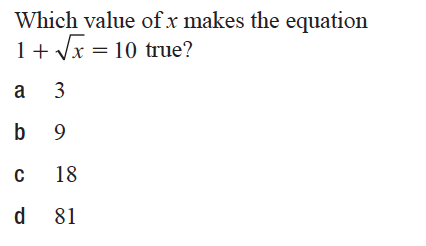 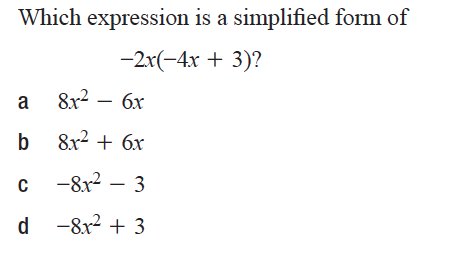 PROPORTIONAL REASONING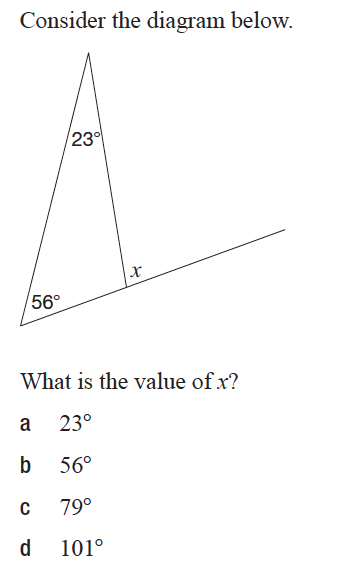 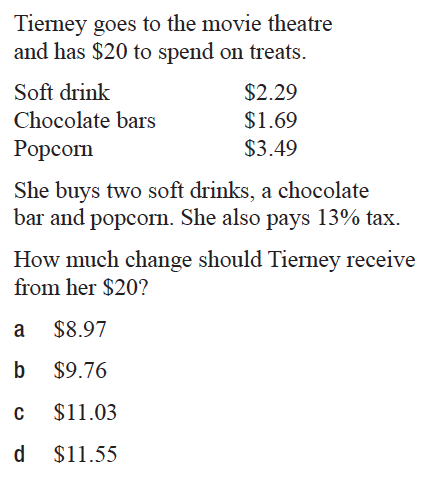 GEOMETRY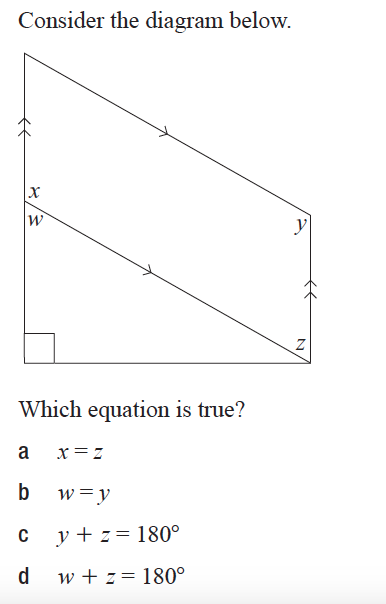 MEASUREMENT: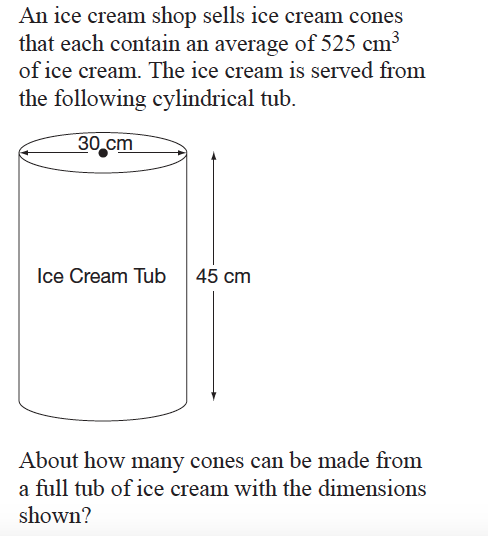 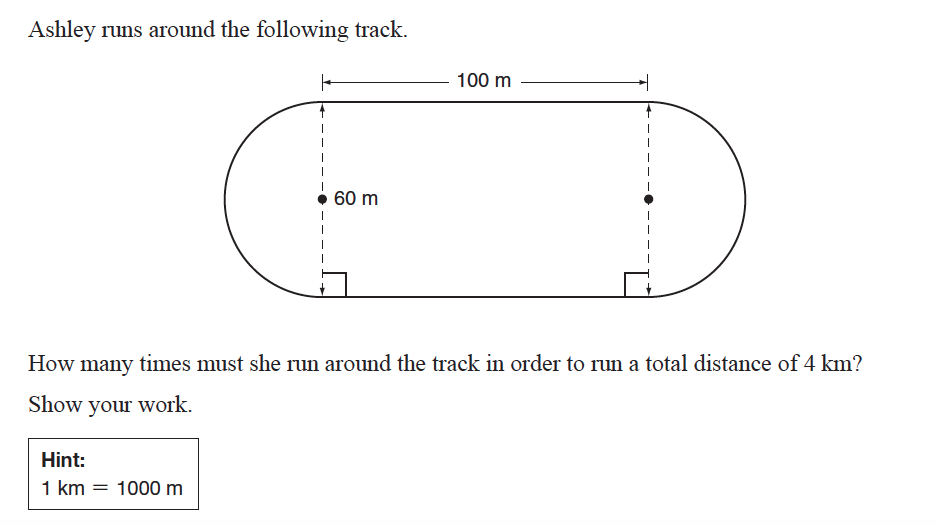 RELATIONSHIPS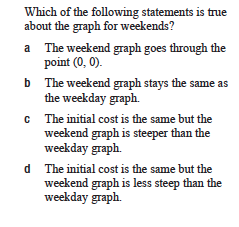 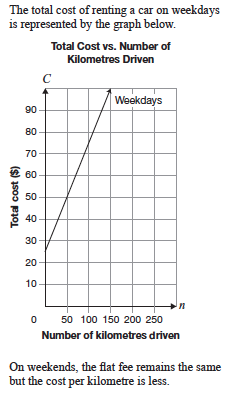 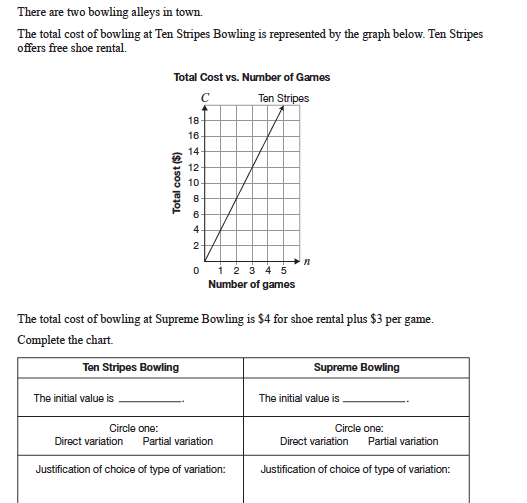 ALGEBRA AND NUMBER SENSE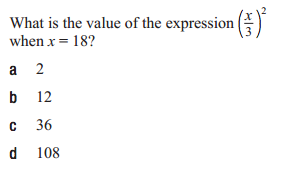 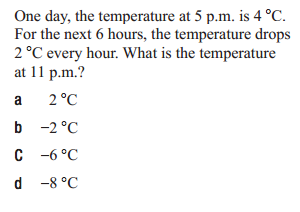 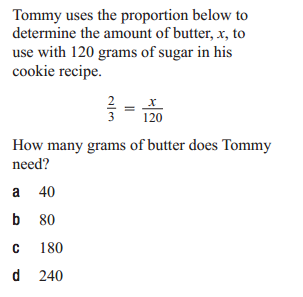 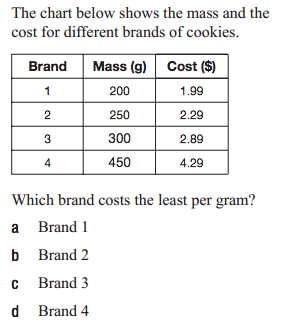                       									HINT:  cost per gramGEOMETRY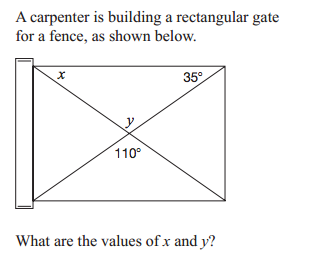 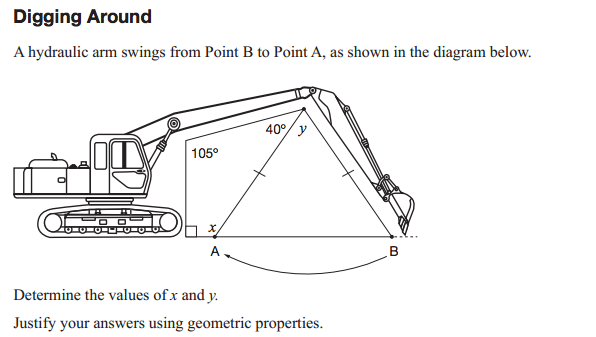 MEASUREMENT: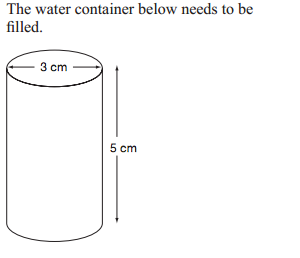 What is the volume of the cylinder?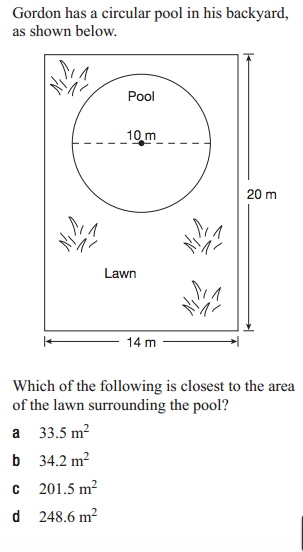 RELATIONSHIPS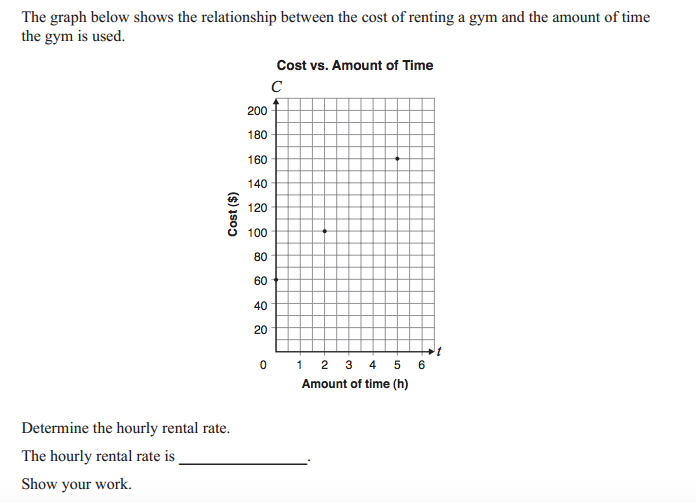 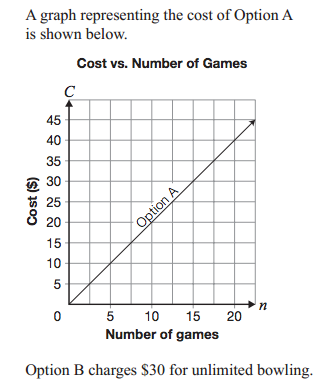 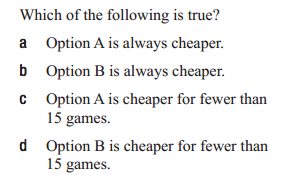 